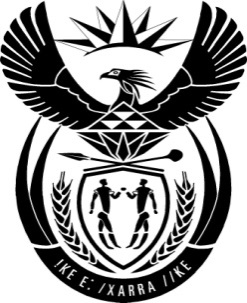 THE PRESIDENCY:  REPUBLIC OF SOUTH AFRICAPrivate Bag X1000, Pretoria, 0001NATIONAL ASSEMBLYQUESTIONS FOR WRITTEN REPLYQUESTION NO:	236Date Published:	20 February 2015The Leader of the Opposition (DA) to ask the President of the Republic:-With reference to the recommendation made by the Public Protector, in the report titled Secure in Comfort, that he repays a reasonable percentage of the costs of the measures involved in building his private Nkandla residence, (a) what progress has been made in the determination and calculation of said costs and (b) on what date will the repayment of the said costs be made?Reply: All reports, including my report to Parliament, are currently under consideration by the Adhoc Committee on the Police Minister’s Nkandla Report appointed by Parliament. Such committee is still seized with the matter and in the circumstances it would be improper and premature for me to comment.							NW110E